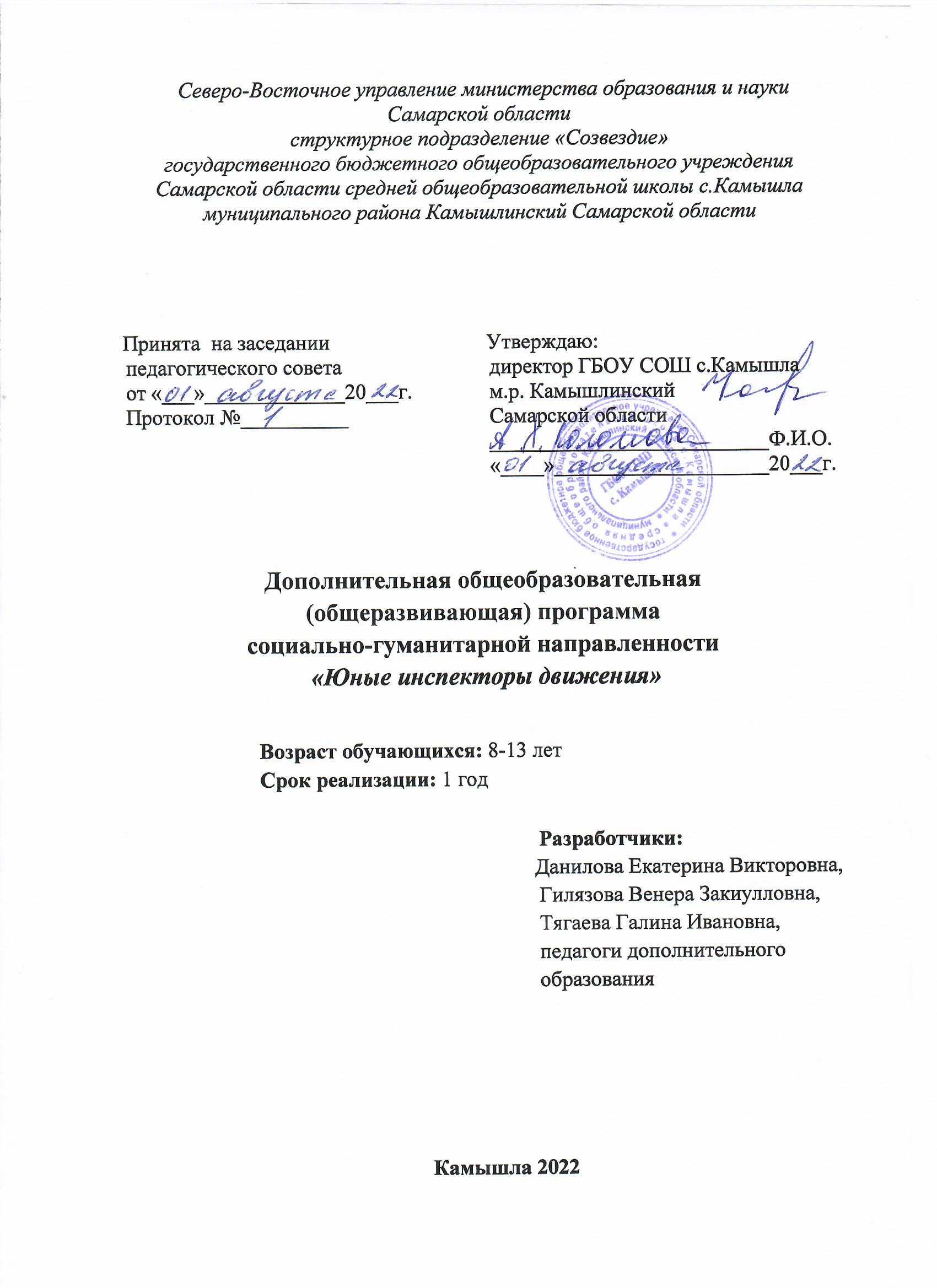 ОглавлениеПояснительная записка.Учебный план.Учебно-тематический план.Содержание модулей.Ресурсное обеспечение программы.ЛитератураПояснительная запискаДополнительная общеобразовательная программа «ЮИД» (далее Программа)  составлена на основе: Правил дорожного движения РФ;Федеральной целевой программы «Повышения безопасности дорожного движения в 2013-2020 годах»; Федерального закона «О безопасности дорожного движения» (с изменениями на 3 июля 2016 года) (редакция, действующая с 15 июля 2016 года).	Программа соответствует  требованиям нормативно-правовых документов:- Федеральный закон от 29.12.2012 г. №273-ФЗ «Об образовании в Российской Федерации» - Концепция развития дополнительного образования в РФ (утверждена распоряжением Правительства РФ от 04. 09.2014 № 1726-Р) - Стратегия развития воспитания в Российской Федерации на период до 2025 года (утверждена распоряжением Правительства Российской Федерации от 29 мая 2015 г. № 996-р) - Приказ Министерства просвещения России от 9.11.2018 № 196 «Об утверждении Порядка организации и осуществления образовательной деятельности по дополнительным общеобразовательным программам» - Постановление Главного государственного санитарного врача Российской Федерации от 4 июля 2014 года № 41 «Об утверждении СанПиН 2.4.4.3172-14 "Санитарно-эпидемиологические требования к устройству, содержанию и организации режима работы образовательных организаций дополнительного образования детей» - Приказ Министерства просвещения РФ от 3 сентября 2019 г. № 467 "Об утверждении Целевой модели развития региональных систем дополнительного образования детей" Актуальность программы: Необходимость создания условий для непрерывного обучения участников дорожного движения, начиная с младшего школьного возраста, диктуется условиями бурного роста современного автомобильного транспорта и увеличением интенсивности движения на автодорогах. Среда обитания ребенка перенасыщена риском и опасностями дорожно-транспортных происшествий. Практически с порога дома он становится участником дорожного движения, так как и дворы стали, объектами дорожного движения. Всем известно, какую опасность для детей представляет сегодня дорога. Только на дорогах России ежегодно попадают в беду более 30 тысяч человек и среди них значительное число составляют дети.  Одна из причин такого явления — несформированность элементарной культуры поведения в условиях дорожного движения, неподготовленность детей к самостоятельному безопасному передвижению по улицам и дорогам. Становится, очевидно, что семья в одиночку не может справиться с решением этих задач воспитания. Все это определяет необходимость введения данного курса.Отличительные особенности программы: Основная идея курса — формирование представлений о правилах дорожного движения и навыков безопасного поведения на улицах и дорогах.  Программа составлена в соответствии с требованиями Федерального государственного образовательного стандарта нового поколения и направлена на обучение правилам дорожного движения (ПДД) и основам безопасного поведения на дорогах и разработана в соответствии с требованиями ФЗ «Об образовании в РФ», «О безопасности дорожного движения», с целью организации работы по предупреждению детского дорожно-транспортного травматизма и улучшения качества обучения школьников Правилам дорожного движения.  Новизна программы. Программа является модульной.	На основании приказа Министерства образования и науки Российской Федерации
от 23 августа 2017 г. N 816 реализация программы предусматривает электронное обучение, использование дистанционных образовательных технологий, организуя обучение в виде онлайн-занятия. Такой формат обучения  обеспечивает для обучающихся независимо от их места нахождения и организации, в которой они осваивают образовательную программу, достижение и оценку результатов обучения путем организации образовательной деятельности в электронной информационно-образовательной среде, к которой предоставляется открытый доступ через информационно-телекоммуникационную сеть "Интернет".Адресат программы: Программа курса «Юные инспектора дорожного движения» предназначена для обучающихся 2-8 классовОбъем программы: Общее количество часов в год – 108. Периодичность занятий – 2 раза в неделю по 1,5 часа.Формы обучения и виды занятий по программе: Программа предполагает как групповые занятия, так и индивидуальные, а также проведение массовых мероприятий. Так как программа больше всего уделяет внимание пропаганде знаний ПДД и профилактике детского дорожно-транспортного травматизма через реализацию творческих возможностей детей и подростков, то с этой целью предусмотрено использование таких форм проведения занятий:тематические занятияигровые тренингиразбор дорожных ситуаций на настольных играхэкскурсииконкурсы, соревнования, КВН, викторины изготовление наглядных пособий для занятий по правилам дорожного движения;выпуск стенгазетразработка проектов по ПДДвстреча с работниками ГИБДДпросмотр видеофильмовСрок освоения программы: Программа «Юные инспектора движения» рассчитана на 1 год, из расчета 1 часа в неделюЦель и задачи программы:Целью программы является формирование обязательного минимума знаний и умений, который обеспечит развитие новых социальных ролей школьника как участника дорожного движения, культуры поведения на дорогах и улицах. Программа направлена на реализацию умения, относящегося к  культуре безопасности жизнедеятельности в рамках внеурочной образовательной деятельности. Программа решает следующие задачи:сообщение знаний о правилах движения на проезжей части;обучение пониманию сигналов светофора и жестов регулировщика;привитие умения пользоваться общественным транспортом;ознакомление со значениями важнейших дорожных знаков, указателей, линий разметки проезжей части;воспитание осознания опасности неконтролируемого поведения на проезжей части, нарушения правил дорожного движения;воспитание бережного отношения к своей жизни и своему здоровью, а также к жизни и здоровью всех участников дорожного движения.  	 Работа кружка проводится в форме теоретических и практических занятий. Содержание занятий, объем и интенсивность нагрузок зависят от возраста и физического состояния здоровья обучающихся. Программа обучения построена по принципу от «простого к сложному» и углубления теоретических знаний и практических умений на каждом последующем этапе обучения. На каждом занятии органически сочетается изучение нового и повторение пройденного материала.	Создается актив детей для оказания помощи изучения ПДД во всех классах начального и среднего звена через агитацию, пропаганду, конкурсы, игры, соревнования.	Основные принципы реализации программы:	Принцип индивидуального и дифференцированного подхода предполагает учёт личностных, возрастных особенностей учащихся начальных классов и уровня их психического и физического развития.	Принцип взаимодействия “Дети – дорожная среда”. Чем меньше возраст школьников, тем легче формировать у них социальные чувства и устойчивые привычки безопасного поведения. Детское восприятие окружающей среды во многом определяется вербальной информацией взрослых, обращающих внимание на светофор, пешеходный переход, опасность на дороге, скорость движения и т.д.	Принцип взаимосвязи причин опасного поведения и его последствия. Учащиеся должны знать, какие опасности могут подстерегать их в дорожной среде.	Принцип возрастной безопасности. У младших школьников довольно рано появляется стремление самостоятельно ходить в школу и гулять по улицам. С одной стороны, это надо одобрять, чтобы не тормозить развитие волевых качеств ребёнка. С другой – необходимо воспитывать понимание опасности дорожной среды и вырабатывать привычки, умения и навыки безопасного поведения.	Принцип социальной безопасности. Обучающиеся должны понимать, что они живут в обществе, где надо соблюдать определённые нормы и правила поведения. Соблюдение этих правил на дорогах контролирует Государственная инспекция безопасности дорожного движения. Правила дорожного движения нужно соблюдать для общей безопасности, так как неправильные действия школьника на улице и дороге опасны и для него самого, и для окружающих.	Принцип самоорганизации, саморегуляции и самовоспитания. Этот принцип реализуется при осознании детьми правил безопасного поведения. Для подкрепления самовоспитания нужен положительный пример взрослых.Методы и средства обучения:Словесные – рассказ, объяснение, беседа.Наглядные – показ иллюстрационных пособий, плакатов, схем, зарисовок на доске, стендов, видеофильмов, презентаций.Практические – выполнение практических заданий в тетрадях, игровые ситуации, с помощью которых проверяется знание ПДД, решение задач, кроссвордов, тестирование, экскурсии по городу (поселку) с целью изучения программного материала.Ожидаемые результаты освоения обучающимися программы.Личностными результатами изучения курса является формирование следующих умений:оценивать жизненные ситуации (поступки, явления, события) с точки зрения, соблюдения правил дорожного движения;объяснять своё отношение к поступкам с позиции общечеловеческих нравственных ценностей;в предложенных ситуациях, опираясь на знания правил дорожного движения, делать выбор, как поступить;осознавать ответственное отношение к собственному здоровью, к личной безопасности и безопасности окружающих.Метапредметными результатами изучения курса является формирование следующих универсальных учебных действий:Регулятивные УУД:определять цель деятельности;учиться обнаруживать и формулировать проблемы;устанавливать причинно-следственные связи;вырабатывать навыки контроля и самооценки процесса и результата деятельности;навыки осознанного и произвольного построения сообщения в устной форме, в том числе творческого характера;Познавательные УУД:добывать новые знания: находить ответы на вопросы, используя разные источники информации, свой жизненный опыт;перерабатывать полученную информацию: делать выводы в результате совместной деятельности;Коммуникативные УУД:оформлять свои мысли в устной и письменной форме с учётом речевой ситуации;высказывать и обосновывать свою точку зрения;слушать и слышать других, пытаясь принимать иную точку зрения, быть готовым корректировать свою точку зрения;договариваться и приходить к общему решению в совместной деятельности;задавать вопросыВыполнение задач стоящих перед программой позволит:Сокращение количества ДТП с участием обучающихся.Увеличение количества обучающихся, входящих в состав отряда ЮИДПовышение уровня теоретических знаний по ПДД (100 % выполнение программных требований).Освещение результатов деятельности в школьных СМИ (постоянно действующий уголок безопасности дорожного движения)Разработать методические рекомендации для классных руководителей по вопросам профилактики детского дорожно-транспортного травматизма;Внедрить новые инновационные технологии профилактики детского дорожно- транспортного травматизма;Расширить знания учащихся об истории правил дорожного движения;Повысить дорожную грамотность учащихся;Сформировать мотивационно-поведенческую культуру ребенка в условиях общения с дорогой;Повысить ответственность детей за свое поведение на дороге.Требования к уровню подготовки обучающихся:В итоге обучения правопослушному и безопасному поведению на улицах, дорогах и в транспорте учащиеся 6 класса должны знать:опасные места вокруг школы, дома, на улицах и дорогах;безопасные участки улиц и дорог в городе;типичные ошибки поведения в дорожной среде, приводящие к несчастным случаям и авариям;опасности на улицах и дорогах, связанные с погодными условиями и освещением;места, где можно и нельзя играть, кататься на велосипеде, роликовых коньках, самокатных средствах, санках и т.п.;название и назначение дорожных знаков для пешеходов и некоторых знаков для водителей;что такое остановочный и тормозной путь, как он изменяется и от каких факторов зависит;Правила:перехода улиц и дорог по сигналам светофора;перехода улиц и дорог по пешеходным переходам;перехода проезжей части дороги при отсутствии пешеходных переходов и светофоров в зоне видимости;воздержания от перехода дорог и улиц при приближении транспортных средств с включенными проблесковым маячком синего цвета и специальным звуковым сигналом;движения по тротуару, пешеходной дорожке (а при их отсутствии — по обочине и краю проезжей части со взрослыми);движения группы детей в сопровождении взрослых;этичного, вежливого и безопасного поведения в транспорте, находясь со взрослыми;безопасного поведения при езде на велосипеде и возраст, с которого можно выезжать на улицы и дороги.перехода регулируемых и нерегулируемых перекрестков;перехода проезжей части с односторонним и двусторонним движением транспорта и трамвайными путями.перехода железной дороги.Уметь:переходить улицы и дороги по сигналам светофора и пешеходным переходам, а также проезжую часть небольшой дороги (вне зоны видимости пешеходных переходов);правильно вести себя во дворах, жилых зонах, на тротуаре, при движении группой, в транспорте, при езде на велосипеде.переходить регулируемые и нерегулируемые перекрестки;обращаться за помощью к взрослым в сложных дорожных условиях; при посадке и высадке из общественного транспорта;ориентироваться в дорожной обстановке: не выходить из-за препятствий и сооружений; не стоять близко от углов перекрестка и края проезжей части и спиной к ней;не создавать помех движению транспорта;определять опасные и безопасные участки дорог и улиц;дисциплинированно вести себя на посадочных площадках, при входе, выходе и в салоне общественного транспорта.ориентироваться в дорожной обстановке при переходе улиц и дорог с двусторонним и односторонним движением, наличием трамвайных путей;переходить железнодорожные пути;переходить регулируемые и нерегулируемые перекрестки;осуществлять посадку и высадку из общественного транспорта.Для адекватного поведения в дорожной обстановке необходимо формировать и развивать у обучающихся:устойчивые привычки дисциплинированного, осторожного и безопасного поведения на улицах, дорогах и в транспорте;познавательные психические процессы (восприятие, внимание, воображение, мышление, память, речь);понимание, осмысление и осознание опасных и безопасных действий на улицах и дорогах, в транспорте; способность самостоятельно их анализировать и оценивать;самоконтроль, саморегуляцию и самоорганизацию правопослушного и безопасного поведения на улицах, дорогах и в транспорте.Формы и методы контроля:организация тестирования и контрольных опросов по ПДД;проведение викторин, смотров знаний по ПДД;организация игр-тренингов;анализ результатов деятельности.Учебный план ДОП «ЮИД»Учебно-тематический план ДОП «ЮИД»Содержание программы.Модуль 1. «Юные инспекторы движения»Вводное занятие: юные инспектора дорожного движения Цели, задачи программы «ЮИД» и Модуля 1. Вводный инструктаж перед проведением занятий. История создания детского объединения юных инспекторов движения История движения ЮИД. Структура и организация работы отряда ЮИД. Обязанности и права юного инспектора движения. Атрибуты юного инспектора движения: значок, удостоверение, одежда; отрядная символика.Структура и организация работы отряда ЮИД (2 ч.)	Основные направления работы отряда ЮИД. Краткий анализ ситуации дорожно-транспортного травматизма в Самарской области. Права и обязанности  юного инспектора движения. Атрибуты юного инспектора движения  (2 ч.)	Теория.Знакомство с положением об отрядах юных инспекторов движения, с построением, названием отряда, речёвкой, девизом, песней. Просмотр детского форума «ЮИД в действии». Беседа по просмотренному.	Практика.Оформление уголка по безопасности ДД. Изготовление плана-карты безопасного маршрута из дома в школу и обратно. Просмотр фото- и видеоматериалов.Современный транспорт – зона повышенной опасности (4 ч.)Теория.Современный транспорт - зона повышенной опасности. Причины транспортных аварий. Опасности при посадке в транспорт и высадке из него, при торможении, при аварийной ситуации.	Практика.Просмотр фото- и видеоматериалов. Юные пешеходы Теория:Основные требования к пешеходам: знание правил дорожного движения, дисциплинированность, самообладание, умение психологически переключиться на зону повышенной опасности, умение предвидеть и избегать опасности.Практика:Экскурсия «Мы - пешеходы»Дети-пассажиры Теория:  Правила поведения в транспорте, на остановках, при посадке и выходе из транспорта.Практика:  Игра «Мы – пассажиры».Правила поведения в общественном и индивидуальном транспорте (4 ч.)Правила поведения в общественном и индивидуальном транспорте. Правила поведения при аварийной ситуации. Пассажир – заложник (правила поведения).Итоговый контроль Тестирование по пройденному материалу.Содержание программы. Модуль 2.  Организация дорожного движенияВводное занятие. Цели, задачи программы Модуля 2. Вводный инструктаж перед проведением занятий. Правила дорожного движения. История и современность.Пропаганда знаний ПДД. Проезжая часть. Разделительная полоса. Полоса движения. Общие вопросы порядка движения. Остановка и стоянка транспортных средств.Первые автомобили.История появления первых автомобилей. Автомобильный транспорт: грузовые, специальные, легковые автомобили. Общественный транспорт.Участники движения: пешеходы, водители, пассажиры.	Теория. Участники движения: пешеходы, водители, пассажиры. Опасные места в районах проживания обучающихся. Служба ГИБДД. Дисциплина участников ДД.	Практика. Анализ дорожных ситуаций вблизи территории школы.Остановка и стоянка транспортных средств.	Теория:Остановка и стоянка. Порядок постановки транспортных средств. Стоянка с целью длительного отдыха. Запрет на остановку транспортных средств.	Практика:Моделирование дорожных ситуаций при помощи макетов, разрешение дорожных ситуаций.Светофор.  Появление светофора на дорогах. Виды светофоров.Появление светофора на дорогах. Виды светофоров. Сигналы светофоров. Значение круглых сигналов светофора выполненных в виде стрелок. Пешеходные светофоры для велосипедистов. Светофоры для регулирования движения через железнодорожные переезды. Переход дороги по сигналам светофора. При отсутствии светофораЗнаки регулировщика.	Теория. Первый жезл регулировщика. Создание отделов и инспекций регулирования дорожного движения. Современный регулировщик. Знаки регулировщика.	Практика: Работа с макетом дорожных ситуаций.Решение ситуационных задач.Дорожные знаки и их группы (10 ч.)	Теория. Первые дорожные знаки. Назначение и роль дорожных знаков в регулировании дорожного движения. Современные дорожные знаки и их группы. Предупреждающие знаки.  Запрещающие знаки. Знаки приоритета. Предписывающие знаки. Информационно-указательные знаки. Знаки сервиса. Знаки дополнительной информации. Случаи, когда значения временных дорожных знаков противоречат указаниям стационарных знаков. Места установки дорожных знаков.	Практика: Изготовление макетов дорожных знаков.Изготовление макетов дорожных знаков (4 ч.)	Теория:Рассказ о группах дорожных знаков, их форме, окраске, изображении на них. О значении цифр, стоящих под знаками. Загадки в дорожном порядке (дорожных знаках).	Практика.Изготовление дорожных знаков с использованием игровых моментов:  «Говорящие знаки», «Дорисуй знак», «Назови знак», «Изобрази знак».Встреча с инспектором ГИБДД  по практическим вопросам (2 ч.)Дорожная разметка как способ регулирования дорожного движения.  Виды разметки (2 ч.)	Теория. Дорожная разметка как способ регулирования дорожного движения. Виды разметки. Горизонтальная разметка и ее назначение. Вертикальная разметка и ее назначение. Пользование разметкой, ориентирование в движении. Расположение транспортных средств на проезжей части. Интервал и дистанция. Полоса торможения и разгона.	Практика:Решение ситуационных задач. Работа с макетом дорожных ситуаций. Дорожные знаки по пути в школу.Перекрестки и их виды.	Теория. Перекрестки и их виды. Определение регулируемых и нерегулируемых перекрестков. Границы перекрестков. Пересечение проезжих частей на перекрестках. Проезд перекрестков. Правила перехода перекрестка. Порядок движения на перекрестке при регулировании движения регулировщиком и светофором. Проезд перекрестков, движением на которых управляет регулировщик. Проезд перекрестков со светофорным регулированием. Преимущество трамваев на регулируемых перекрестках. Нерегулируемые перекрестки. Нерегулируемые перекрестки неравнозначных дорог. Нерегулируемые перекрестки равнозначных дорог.	Практика. упражнение с жезлом, разводкой транспортных средств на макете, тренажере.ДТП. Причины. Последствия ДТП (4 ч.)Теория. Определение ДТП. Причины попадания детей в ДТП. Состояние дорожно-транспортного травматизма среди детей. Последствия ДТП. Разбор конкретных ДТП.Места перехода проезжей части. Правила движения пешеходов вдоль дорог.Движение обучающихся по тротуарам и пешеходным переходам. Наша дорога в школу. Правила пользования транспортом. Правила перехода улицы.Практика: Решение ситуационных задач по теме. Транспортная культура. Федеральный закон «О безопасности дорожного движения» (4 ч.)Меры ответственности пешеходов и  водителей за нарушение ПДД. Транспортная культура. Федеральный закон о «Безопасности дорожного движения».  Основы страхования.Выступление в начальных классах по пропаганде ПДД.Итоговый контроль. Компьютерное тестирование.Содержание программы. Модуль 3: Основы медицинских знаний Вводное занятие.Цели, задачи модуля. Вводный инструктаж. Автомобильная аптечка. 	Теория.Аптечка: предназначение и применение. Требования к содержанию аптечки. Обезболивающие средства.	Практика.Проверка знаний на умение собрать аптечку на практике. Умение работать в команде. Упражнения.Виды кровотечений. Теория.  Виды кровотечений, характеристика, оказание первой медицинской помощи. Признаки внутреннего кровотечения. Способы наложения повязок.Практика.Отработка практических умений наложения повязок (на правильность, на время)Транспортировка пострадавшего, иммобилизация.Теория.  Первая помощь при ДТП. Понятие транспортировки. Особенности транспортировки  с переломом позвоночника, при переломе костей. Транспортировка при отсутствии транспортных средств.Практика.Отработка умений транспортировки пострадавшего на практике. Изготовление носилок из   подручных средств.Переломы.Теория. Переломы, их виды. Открытый и закрытый перелом. Вывихи. Практика.Оказание первой помощи пострадавшему при переломах.Наложение шин. Изготовление шин из подручных средств. П/З: Наложение жгута, различных видов повязок, шины.Практика.Отработка на практике оказания помощи при ДТП.Соревнования между двумя подгруппами на наложение жгута, повязок, шин.Ожоги, степени ожогов. Теория.Степени ожогов. Оказание первой помощи при ожогах.Практика. Практическая отработка оказания первой помощи при ожогах.Обморожение. Теория.Степени обморожений. Оказание первой помощи при обморожениях.Практика. Отработка оказания первой помощи при обморожениях.Сердечный приступ.Теория. Первая помощь при сердечном приступе.Встреча с медицинским работником  по практическим вопросам.Итоговый контроль.Ответы на вопросы билетов и выполнение практического задания.Содержание программы. Модуль 4: Правила езды на велосипеде.Вводное занятие.Цели и задачи модуля. Техника безопасности.Велосипед.	Теория.История создания велосипедов. Виды велосипедов.Велосипед как транспортное средство. Обязанности водителей велосипедов.	Практика.Анкета «Моё транспортное средство - велосипед»Езда на велосипеде, технические требования, предъявляемые к велосипеду. 	Теория.Технические требования, предъявляемые к велосипеду. Экипировка. Правила движения велосипедистов. Подача предупредительных сигналов велосипедистом световыми приборами и рукой. Правила проезда велосипедистами нерегулируемых перекрестков. Основные виды нарушений ПДД велосипедистами и мотоциклистами. Ответственность за допущенные нарушения. Правила проезда велосипедистами пешеходного перехода.	Практика.Просмотр и обсуждение фильма «Нарушение ПДД велосипедистами»Тренировочные занятия: преодоление на велосипеде искусственных препятствий.Практика.Составление памятки: «Юному велосипедисту».Прохождение отдельных препятствий на велосипеде. Фигурное вождение велосипеда.Преодоление на велосипеде естественных препятствийПрепятствия (прохождение трассы):- змейка;- восьмерка;- качели;- перестановка предмета- слалом;- рельсы «Желоб»;- ворота с подвижными стойками;- скачок;- коридор из коротких досок.Итоговое занятие. Тестирование. Тестирование. Подведение итогов работы отряда ЮИД.Ресурсное обеспечение программыОсновные методы, используемые для реализации программы ДО:	В обучении:-  практический (практическая работа в библиотеках, практическая работа при оказании первой медицинской помощи, вождение велосипеда); - наглядный (изучение правил ДД, демонстрация дорожных знаков, таблиц по оказанию первой помощи, аптечки);- словесный (как ведущий-инструктаж, беседы, разъяснения); работа с книгой (чтение, изучение, составление плана, поиск ответа на вопрос); - видеометод (просмотр,  обучение).	В воспитании: – методы формирования сознания личности, направленные на формирование устойчивых убеждений (рассказ, дискуссия, этическая беседа, пример); - методы организации деятельности и формирования опыта общественного поведения (воспитывающая ситуация, приучение, упражнения); - методы стимулирования поведения и деятельности (соревнования, поощрения).	Методические виды продукции:
- разработки занятий по темам программы;
- разработки сценарий по правилам дорожного движения;
- таблицы, набор плакатов, игры по различным темам программы. 
- Методическая литература в соответствии со списком.
- Набор мультимедийных дисков по ПДД. 
	Дидактический материал:
- карточки с заданиями по различным темам программы;
- карточки с заданиями для индивидуальной и самостоятельной работы по темам;
- карточки с ребусами, кроссвордами, шарадами;
- диски CD по ПДД. 
- задания всероссийских конкурсов и олимпиад по ПДД прошлых лет.
- вопросы и задания по основам медицинских знаний.- слайдовые презентации, видеофильмы;- детская художественная, методическая литература	Материально-техническое обеспечение:
Кабинет
Столы, стулья, шкафы 
Мультимедиапроектор 
Интерактивная доска
Ноутбук Колонки Велосипеды 2Макет  светофора;Переносные знаки ДДПланшетыСписок литературы Федеральная целевая программа «Повышение безопасности дорожного движения в 2006-2012 гг.»;Безопасность дорожного движения. Программы для системы дополнительного образования / [В. А. Лобашкина, Д. Е. Яквовлев, П.В. Ижевский, Б. О. Хренников, М.В. Маслов; под ред. П. В. Ижевского]. М.: Просвещение, 2009 г.;Н.Е. Щуркова Игровые методики. – М: Педагогическое общество России, 2006, - 224 с.Жатин С.О. Правила дорожного движения 1-4 классы: занимательные занятия. – Волгоград: Учитель, 2010 г.Л.С. Колмогорова Диагностика психологической культуры школьников: Практ. пособие для шк. Психологов. – М: «Владос пресс», 2002 г.А.В. Бармин. Изучаем правила дорожного движения.1-4 классы. Вып.2: тематические занятия, классные часы и викторины. – Волгоград: Учитель, 2010 г.7. Головко В.В. Основы безопасности дорожного движения/ В.В. Головко. – М., 2007 г.8. Дмитрук В.П. Правила дорожного движения для школьников / В.П. Дмитрук. – М.,20089. Зеленин С.Ф. Правила дорожного движения с комментарием для всех понятным языком/ С.Ф. Зеленин. – М., 2007 г.10. Клочанов Н.И. Дорога, ребенок, безопасность: метод. Пособие по правилам дорожного движения для воспитателей, учителей начальных классов / Н.И. Клочанов. – М., 2004 г.Куперман А.И. Безопасность дорожного движения / А.И. Куперман, Ю.В. Миронов. – М., 17. 2007 г.11. Психология обеспечения безопасности дорожного движения. – М., 2008 г.12. Энциклопедия безопасности. – М., 2002 г.13. Кузьмина Т.А., Шумилова В.В. Профилактика детского дорожно-транспортного травматизма, Волгоград, Издательство «Учитель», 2007 г.Профилактика детского дорожно-транспортного травматизма в начальной и средней школе: уроки, классные часы, внеклассные мероприятия, занятия с родителями. – Волгоград: Учитель, 2006 г.Михайлов А.А. Игровые занятия в курсе «Основы безопасности жизнедеятельности». 5-9 кл.– М.: Дрофа, 2004 г.Конкурсы, викторины, праздники по правилам дорожного движения для школьников/ Н.В. Ковалева – Изд. 2-е – Ростов н/Д.: Феникс, 2006 г.Правила дорожного движения для детей./Сост. В. Надеждина. – М.: АСТ; Мн.: Харвест, 2006 г.Газета «Добрая дорога детства» 2005, 2006, 2008 гг.19. Якупов А.М. «Формирование транспортной культуры школьников»: Челябинск, 2008.20. Сборник «Изучаем ПДД на уроках, часах общения и занятиях ЮИД», Л.П. Сальникова, Г.Л. Зубкова, 2010 год.№Модулькол-во часовкол-во часовкол-во часов№Модультеория практикавсего1.Юный инспектор движения221572.Организация дорожного движения3417173.Основы медицинских знаний2211114.Правила езды на велосипеде.301515Итого:108 часов5850№Модуль и темавсегочасовВ том числеВ том числе№Модуль и темавсегочасовтеория практикаМодуль 1. Юный инспектор движенияЦель: Формирование обязательного минимума знаний и умений, обеспечивающего развитие новых социальных ролей школьника как участника дорожного движения.Задачи:-обучение основным правилам ПДД;-развитие личностных свойств – самостоятельность, ответственность, аккуратность;-воспитание бережного отношения к жизни и своему здоровью, а также к жизни и здоровью всех участников дорожного движения;Модуль 1. Юный инспектор движенияЦель: Формирование обязательного минимума знаний и умений, обеспечивающего развитие новых социальных ролей школьника как участника дорожного движения.Задачи:-обучение основным правилам ПДД;-развитие личностных свойств – самостоятельность, ответственность, аккуратность;-воспитание бережного отношения к жизни и своему здоровью, а также к жизни и здоровью всех участников дорожного движения;221571.Вводное занятие. Техника безопасности.22-2.История создания детского объединения юных инспекторов движения.22-3.Структура и организация работы отряда ЮИД. 22-4.Обязанности и права юного инспектора движения. Атрибуты юного инспектора движения.2115.Современный транспорт – зона повышенной опасности.4226.Юные пешеходы.2117.Дети-пассажиры. 2118.Правила поведения в общественном и индивидуальном транспорте.4229.Итоговый контроль22-Модуль 2.  Организация дорожного движенияЦели: Способствовать приобретению навыков социально значимой деятельности по профилактике детского дорожно-транспортного травматизма Задачи:-ознакомление с функциями светофора и регулировщика;-воспитание убеждённого образцового участника дорожного движения;Модуль 2.  Организация дорожного движенияЦели: Способствовать приобретению навыков социально значимой деятельности по профилактике детского дорожно-транспортного травматизма Задачи:-ознакомление с функциями светофора и регулировщика;-воспитание убеждённого образцового участника дорожного движения;3417171.Вводное занятие.22-2.Правила дорожного движения. История и современность.22-3.Участники движения: пешеходы, водители, пассажиры. 2114.Остановка и стоянка транспортных средств.2115.Светофор.  Появление светофора на дорогах. Виды светофоров. 2116.Знаки регулировщика. 2117.Решение ситуационных задач.2-28.Дорожные знаки и их группы.4229.Встреча с инспектором ГИБДД  по практическим вопросам.2-210.Изготовление макетов дорожных знаков.2-211.Дорожная разметка как способ регулирования дорожного движения.  Виды разметки.21112.Перекрестки и их виды.21113.ДТП. Причины. Последствия ДТП.21114.Транспортная культура. Федеральный закон «О безопасности дорожного движения22-15Выступление в начальных классах по пропаганде ПДД.2-216.Итоговый контроль. Компьютерное тестирование.	22-Модуль 3: Основы медицинских знанийЦели: формирование знаний для оказания первой доврачебной помощи при несчастных случаях и применение их на практике.Задачи:-ознакомление с различными видами травм;-развитие умения ориентироваться в экстремальных ситуациях;-формирование ответственного отношения к своему здоровью.Модуль 3: Основы медицинских знанийЦели: формирование знаний для оказания первой доврачебной помощи при несчастных случаях и применение их на практике.Задачи:-ознакомление с различными видами травм;-развитие умения ориентироваться в экстремальных ситуациях;-формирование ответственного отношения к своему здоровью.2211111.Вводное занятие.22-2.Аптечка автомобиля.2113.Виды кровотечений. 2114.Транспортировка пострадавшего, иммобилизация.2115.Переломы.2116.П/З: Наложение жгута, различных видов повязок, шины.2-27.Ожоги.2118.Обморожение. 2119.Сердечный приступ.22-10.Встреча с медицинским работником  по практическим вопросам.2-211.Итоговый контроль.215Модуль 4: Правила езды на велосипеде.Цели: Воспитание навыков безопасного поведения при езде на велосипеде. Предупреждение детского дорожно-транспортного травматизма.Задачи:-расширить знания об истории велосипеда, его разновидностях и устройстве;-воспитывать потребность безопасного поведения на дороге, являясь участником дорожного движения.Модуль 4: Правила езды на велосипеде.Цели: Воспитание навыков безопасного поведения при езде на велосипеде. Предупреждение детского дорожно-транспортного травматизма.Задачи:-расширить знания об истории велосипеда, его разновидностях и устройстве;-воспитывать потребность безопасного поведения на дороге, являясь участником дорожного движения.   3015151.Вводное занятие.22-2.Велосипед. История изобретения.4313.Технические требования, предъявляемые к велосипеду. Экипировка.4224.Правила передвижения на велосипеде.6425.Тренировочные занятия: преодоление на велосипеде искусственных препятствий.10    286.Итоговый контроль.422